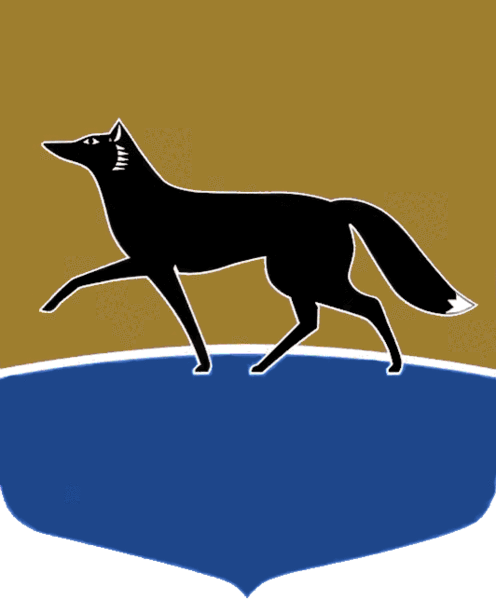 Принято на заседании Думы 26 октября 2022 года№ 218-VII ДГОб утверждении Положения 
о предоставлении гарантий депутатам Думы города Сургута, осуществляющим свои полномочия на непостоянной основеВ соответствии со статьёй 40 Федерального закона от 06.10.2003 
№ 131-ФЗ «Об общих принципах организации местного самоуправления 
в Российской Федерации», Законом Ханты-Мансийского автономного 
округа – Югры от 28.12.2007 № 201-оз «О гарантиях осуществления полномочий депутата, члена выборного органа местного самоуправления, выборного должностного лица местного самоуправления в Ханты-Мансийском автономном округе – Югре», статьёй 442 Устава муниципального образования городской округ Сургут Ханты-Мансийского автономного 
округа – Югры Дума города РЕШИЛА:1. Утвердить Положение о предоставлении гарантий депутатам Думы города Сургута, осуществляющим свои полномочия на непостоянной основе, согласно приложению к настоящему решению.2. Настоящее решение вступает в силу после официального опубликования с учётом особенностей, предусмотренных абзацем вторым настоящей части.Пункты 2 – 3 части 2, часть 3 статьи 1, статьи 6 – 10 приложения 
к настоящему решению вступают в силу с 01.01.2023.3. Главе города привести свои правовые акты в соответствии 
с настоящим решением.Приложениек решению Думы городаот 08.11.2022 № 218-VII ДГПоложениео предоставлении гарантий депутатам Думы города Сургута, осуществляющим свои полномочия на непостоянной основеСтатья 1. Общие положения1. Положение о предоставлении гарантий депутатам Думы города Сургута, осуществляющим свои полномочия на непостоянной основе 
(далее – Положение), устанавливает порядок, размеры и условия предоставления гарантий депутатам Думы города, осуществляющим свои полномочия на непостоянной основе.Гарантии депутатам, осуществляющим полномочия на непостоянной основе, предоставляются за счёт средств бюджета города Сургута, предусмотренных в смете расходов на содержание Думы города.2. Депутату Думы города, осуществляющему свои полномочия 
на непостоянной основе (далее – депутат), гарантируется:1) компенсация расходов, связанных с осуществлением депутатской деятельности;2) защита лица, замещающего муниципальную должность, и членов 
его семьи от насилия, угроз и других неправомерных действий в связи 
с исполнением им должностных полномочий;3) компенсация расходов, связанных с переездом из другой местности лица, замещающего муниципальную должность.3. Депутату Думы города, замещающему должность Председателя Думы города, заместителя Председателя Думы города на непостоянной основе, гарантируется:1) медицинское обслуживание лица, замещающего муниципальную должность;2) частичная компенсация стоимости оздоровительной или санаторно-курортной путёвки в размере и на условиях, установленных решением Думы города, а также компенсация стоимости проезда к месту оздоровительного 
или санаторно-курортного лечения и обратно;3) страхование на случай причинения вреда здоровью и имуществу 
в связи с исполнением им должностных полномочий, а также на случай заболевания или утраты трудоспособности в период или после прекращения полномочий, но наступивших в связи с исполнением им полномочий.Статья 2.	Компенсация расходов, связанных с осуществлением депутатской деятельности1. В рамках настоящего Положения мероприятием является: участие 
в семинарах, конференциях, совещаниях, форумах, симпозиумах, съездах, конгрессах и иных мероприятиях, связанных с деятельностью представительного органа, предусмотренных Регламентом Думы города, 
а также участие в качестве представителя Думы города по поручению Председателя Думы города в работе органов государственной власти, органов местного самоуправления иных муниципальных образований, включая 
их комиссии, комитеты и иные рабочие органы (при наличии официального приглашения).2. Решение о направлении депутата Думы города, заместителя Председателя Думы города, Председателя Думы города, замещающего муниципальную должность на непостоянной основе, для участия 
в мероприятии, проводимом за пределами города Сургута, принимается Председателем Думы города и оформляется путём издания муниципального правового акта Председателя Думы города, за исключением случая, указанного в части 1 статьи 4 настоящего Положения.В муниципальном правовом акте о направлении для участия 
в мероприятии лица, замещающего муниципальную должность, указывается цель, место проведения и срок мероприятия.3. При направлении депутата, осуществляющего свои полномочия 
на непостоянной основе, для участия в мероприятии ему компенсируются:1) стоимость участия в мероприятии;2) дополнительные расходы, связанные с проживанием вне постоянного места жительства, за каждые сутки (далее – суточные) в размере 500 рублей;3) расходы по бронированию и найму жилого помещения;4) расходы на проезд к месту проведения мероприятия и обратно, 
а также на оплату стоимости провоза багажа, в том числе свыше 
норм бесплатного провоза багажа, установленных перевозчиком, весом 
до 20 килограммов;5) расходы на проезд из одного населённого пункта в другой в случае участия в мероприятиях, проводимых несколькими государственными органами, органами местного самоуправления, организациями, расположенными в разных населённых пунктах;6) расходы на питание во время нахождения в месте проведения мероприятия в размере 300 рублей за каждый день нахождения в месте проведения мероприятия в случае нахождения в местности, откуда депутат 
по условиям транспортного сообщения и характеру мероприятия имеет возможность ежедневно возвращаться к постоянному месту жительства.4. Расходы, указанные в пунктах 2, 3, 6 части 3 настоящей статьи, компенсируются депутату за каждый день участия в мероприятиях, проводимых за пределами территории города Сургута, включая выходные 
и нерабочие праздничные дни, а также за дни нахождения в пути, в том числе за время вынужденной остановки в пути.5. Расходы по бронированию и найму жилого помещения компенсируются депутату (кроме случаев предоставления бесплатного жилого помещения) в следующих размерах:Указанные в абзаце первом настоящей части расходы компенсируются на основании документов, подтверждающих стоимость бронирования и найма жилого помещения, выданных организацией, оказывающей услуги 
(счёт или договор найма (аренды) жилого помещения и акт оказания услуг, иные документы, подтверждающие заключение договора по месту проведения мероприятия в соответствии с постановлением Правительства Российской Федерации от 18.11.2020 № 1853 «Об утверждении Правил предоставления гостиничных услуг в Российской Федерации» (далее – Правила предоставления гостиничных услуг); чеки контрольно-кассовой техники (кассовый чек), слипы, чеки электронных терминалов при проведении операций с использованием банковской карты, держателем которой является депутат, или подтверждение кредитным учреждением проведённой операции по оплате бронирования и найма жилого помещения, или другой документ, подтверждающий произведённую оплату за проживание, оформленный 
на утверждённом бланке строгой отчётности).Компенсация расходов производится в пределах сроков участия 
в мероприятии, установленных муниципальным правовым актом 
о направлении депутата для участия в мероприятии, при предоставлении документов, подтверждающих эти расходы, с учётом Правил предоставления гостиничных услуг.6. Расходы на проезд депутату к месту проведения мероприятия 
и обратно к месту постоянного проживания (включая оплату услуг 
по оформлению проездных документов, предоставлению в поездах постельных принадлежностей, обязательные взносы, таксы и сборы, включённые в проездной документ), а также на проезд из одного населённого пункта в другой в случае проезда в несколько государственных органов, органов местного самоуправления, организаций, расположенных в разных населённых пунктах, воздушным, железнодорожным, водным 
и автомобильным транспортом общего пользования (кроме индивидуального такси) компенсируются по фактическим затратам, подтверждённым проездными документами (билетами), но не выше следующих предельных нормативов:7. Компенсация расходов производится на основании подтверждающих документов (проездные документы (билеты), чеки контрольно-кассовой техники, слипы или чеки электронных терминалов при проведении операций 
с использованием банковской карты, держателем которой является депутат, или подтверждение кредитным учреждением проведённой операции по оплате проездных документов, или другой документ, подтверждающий произведённую оплату перевозки, оформленный на бланке строгой отчётности).Чеки контрольно-кассовой техники (кассовые чеки) или бланки строгой отчётности, полученные депутатом в электронной форме и распечатанные 
им на бумажном носителе, приравниваются к кассовым чекам или бланкам строгой отчётности, отпечатанным контрольно-кассовой техникой 
на бумажном носителе.8. При приобретении депутатом авиабилета, оформленного 
в бездокументарной форме (электронный авиабилет), железнодорожного билета, оформленного в бездокументарной форме (электронный железнодорожный билет), подтверждающими документами являются:1) при проезде воздушным транспортом – распечатка электронного пассажирского билета в гражданской авиации – сформированная автоматизированной информационной системой оформления воздушных перевозок маршрут/квитанция электронного авиабилета на бумажном носителе, в которой указана стоимость перелёта;2) при проезде железнодорожным транспортом – распечатка электронного билета на железнодорожном транспорте – контрольный 
купон электронного проездного документа (билета) (выписка 
из автоматизированной системы управления пассажирскими перевозками 
на железнодорожном транспорте);3) чеки контрольно-кассовой техники, слипы или чеки электронных терминалов при проведении операций с использованием банковской карты, держателем которой является командированное лицо, или подтверждение кредитным учреждением проведённой операции по оплате проездных документов, или другой документ, подтверждающий произведённую оплату перевозки, оформленный на бланке строгой отчётности.9. В случае проезда к месту проведения мероприятия и обратно воздушным транспортом депутат дополнительно предоставляет посадочный талон, подтверждающий перелёт данного лица по указанному в билете маршруту. В случае утери посадочного талона предоставляется справка аэропорта отправления либо транспортной организации (её уполномоченного агента) о совершённом перелёте.10. В случае изменения сроков проведения мероприятия либо отмены мероприятия депутату компенсируются расходы, связанные с покупкой, обменом и возвратом проездных документов, в том числе невозвратных 
и не подлежащих обмену проездных документов.11. Депутату, направленному для участия в мероприятии, проводимом 
за пределами города Сургута, оплачиваются расходы по проезду транспортом общего пользования (кроме такси), в том числе аэроэкспрессом, до станции, пристани, аэропорта, если они находятся за чертой населённого пункта, 
при наличии документов (билетов), подтверждающих эти расходы.12. Расходы на проезд к месту проведения мероприятия и обратно, 
а также оплату стоимости провоза багажа, в том числе свыше норм бесплатного провоза багажа, установленных перевозчиком, весом до 20 килограммов, компенсируются депутату по нормативу при соблюдении следующих условий:1) дата выезда к месту проведения мероприятия и дата приезда из места проведения мероприятия соответствуют сроку направления для участия 
в мероприятии, указанному в муниципальном правовом акте о направлении депутата для участия в мероприятии, либо в муниципальном правовом акте 
о продлении срока участия в мероприятии;2) депутат выезжает к месту проведения мероприятия из места постоянного жительства и приезжает из места проведения мероприятия 
в место постоянного жительства, за исключением случая, когда депутат направлен в место проведения мероприятия из места проведения отпуска 
на территории Российской Федерации, предоставленного по основному месту работы (далее – отпуск), а по окончании мероприятия депутат возвратился 
в место проведения отпуска или к месту постоянного жительства.13. Расходы на проезд к месту проведения мероприятия и обратно компенсируются депутату в размере минимальной стоимости проезда железнодорожным транспортом в плацкартном вагоне пассажирского поезда 
на основании справки о стоимости проезда в соответствии с установленной категорией (классом) обслуживания, выданной соответствующей транспортной организацией (агентством, билетной кассой), а в случае отсутствия железнодорожного транспорта – не свыше тарифов, предусмотренных для перевозок речным, автомобильным транспортом общего пользования (кроме такси), при его отсутствии – в автобусах с мягкими откидными сиденьями, в следующих случаях:1) отсутствие проездных документов, подтверждающих произведённые расходы;2) в проездных документах пункт отправления и (или) пункт прибытия поезда, самолёта, автобуса или другого транспортного средства не совпадает 
с местом постоянного жительства депутата (за исключением случая, указанного в части 14 настоящей статьи).14. Направление депутата в место проведения мероприятия из места проведения отпуска на территории Российской Федерации, а по окончании мероприятия – возвращение в место проведения отпуска на территории Российской Федерации или к месту постоянного жительства допускается 
в исключительных случаях, связанных с необходимостью осуществления депутатской деятельности.15. В случае приобретения одного проездного документа по всему маршруту следования – к месту проведения мероприятия и обратно и если депутат выезжает к месту проведения мероприятия ранее даты, указанной 
в муниципальном правовом акте о направлении для участия в мероприятии (либо возвращается из места проведения мероприятия позднее установленной в указанном акте даты), при отсутствии муниципального правового акта 
о продлении срока участия в мероприятии, компенсация расходов производится следующим образом: из стоимости проездного документа исключается минимальная стоимость проезда на дату, не соответствующую сроку направления для участия в мероприятии, на основании справки, выданной соответствующей транспортной организацией (агентством, билетной кассой).16. Расходы, связанные с предоставлением справок о стоимости проезда, компенсации не подлежат.17. Председателю Думы города, осуществляющему свои полномочия 
на непостоянной основе, при направлении для участия в мероприятии, проводимом за пределами города Сургута, компенсируются оплата 
услуг залов повышенной комфортности, VIP-залов аэропортов (аэровокзалов), железнодорожных вокзалов – за дни нахождения в пути, в том числе 
за время вынужденной остановки в пути – по фактическим расходам 
при предоставлении документов, подтверждающих эти расходы.18. Стоимость участия в мероприятии компенсируется в следующих размерах:Статья 3.	Порядок и размеры компенсации расходов, связанных 
с осуществлением депутатской деятельности 
за пределами Российской Федерации1. Участие депутата в мероприятиях, проводимых на территории иностранного государства, осуществляется в составе официальной делегации в соответствии со статьёй 4 настоящего Положения. При направлении депутата для участия в мероприятии на территорию иностранного государства ему компенсируются расходы, указанные в части 3 статьи 2 настоящего Положения, а также дополнительные расходы:1) на оформление заграничного паспорта, визы и других выездных документов;2) обязательные консульские и аэродромные сборы;3) сборы за право въезда или транзита автомобильного транспорта;4) расходы на оформление обязательной медицинской страховки;5) расходы, связанные с построчным переводом на русский язык отчётных документов, составленных на иностранном языке;6) иные обязательные платежи и сборы.Дополнительные расходы, указанные в настоящей части, компенсируются по фактическим затратам, подтверждённым соответствующими документами.2. При направлении депутата для участия в мероприятии за пределы территории Российской Федерации суточные выплачиваются в размерах, аналогичных тем, которые установлены постановлением Правительства Российской Федерации от 26.12.2005 № 812 «О размере и порядке выплаты суточных и надбавок к суточным при служебных командировках 
на территории иностранных государств работников, заключивших трудовой договор о работе в федеральных государственных органах, работников государственных внебюджетных фондов Российской Федерации, федеральных государственных учреждений, военнослужащих, проходящих военную службу по контракту в Вооруженных Силах Российской Федерации, федеральных органах исполнительной власти и федеральных государственных органах, в которых федеральным законом предусмотрена военная служба, а также о размере и порядке возмещения указанным военнослужащим дополнительных расходов при служебных командировках на территории иностранных государств».3. Депутату, выехавшему в место проведения мероприятия 
на территорию иностранного государства и возвратившемуся на территорию Российской Федерации в тот же день, суточные выплачиваются в размере 
50 % от норматива суточных за пределами территории Российской Федерации, установленных для государства, в которое он направляется.4. При следовании депутата с территории Российской Федерации день пересечения государственной границы Российской Федерации включается 
в дни, за которые суточные выплачиваются по нормативам, установленным для государства, в которое направляется депутат, а при следовании 
на территорию Российской Федерации день пересечения государственной границы Российской Федерации включается в дни, за которые суточные выплачиваются как при проезде по территории Российской Федерации.Даты пересечения государственной границы Российской Федерации 
при следовании с территории Российской Федерации и при следовании 
на территорию Российской Федерации определяются по отметкам пограничных органов в заграничном паспорте депутата.При направлении депутата для участия в мероприятиях, проводимых 
на территории двух или более иностранных государств, суточные за день пересечения границы между государствами выплачиваются по нормам, установленным для государства, в которое он направляется.5. Расходы по найму жилого помещения при направлении к месту проведения мероприятия на территории иностранных государств компенсируются депутату по фактическим затратам, подтверждённым соответствующими документами.6. Расходы по проезду к месту проведения мероприятия и обратно компенсируются по фактическим затратам на основании документов, указанных в части 7 статьи 2 настоящего Положения, но не выше предельных нормативов.Расходы на проезд при направлении депутата для участия 
в мероприятии на территории иностранных государств компенсируются ему 
в том же порядке, что и при направлении к месту проведения мероприятий 
в пределах территории Российской Федерации.7. Компенсация расходов депутата, связанных с участием 
в мероприятии, проводимом за пределами территории Российской Федерации, производится по факту произведённых расходов в валюте Российской Федерации (в рублевом эквиваленте) по курсу Центрального Банка Российской Федерации соответствующей иностранной валюты на день осуществления платежа.Курсы иностранных валют по отношению к рублю, официальные курсы которых не устанавливаются Центральным Банком Российской Федерации, определяются с использованием установленного Центральным Банком Российской Федерации официального курса доллара США по отношению 
к рублю и курса иностранной валюты, не включённой в Перечень иностранных валют, официальные курсы которых по отношению к рублю устанавливаются Центральным Банком Российской Федерации, к доллару США.Статья 4.	Компенсация расходов депутатам, входящим в состав официальных делегаций1. Под официальной делегацией понимается утверждённый муниципальным правовым актом Главы города перечень лиц, участвующих 
в мероприятиях международного, межрегионального, межмуниципального характера и других мероприятиях за пределами территории города.На основании муниципального правового акта Главы города, указанного в абзаце первом настоящей части, Председателем Думы города издаётся муниципальный правовой акт о направлении соответствующего депутата Думы города для участия в мероприятии.2. При направлении депутата к месту проведения мероприятия в составе официальной делегации ему компенсируются расходы в порядке и размерах, предусмотренных статьями 2, 3 настоящего Положения, за исключением расходов, возмещаемых в следующем размере:Статья 5.	Отчёт для компенсации расходов, связанных 
с осуществлением депутатской деятельности1. Компенсация расходов, связанных с осуществлением депутатской деятельности, указанных в статьях 2 – 4 настоящего Положения, осуществляется депутату по фактическим расходам.2. Депутат по возвращении из места проведения мероприятия предоставляет в аппарат Думы города в течение трёх рабочих дней 
(кроме исключительных случаев, указанных в части 3 настоящей статьи) отчёт об израсходованных средствах в связи с участием в мероприятиях по форме авансового отчёта, утверждённого в соответствии с Перечнем унифицированных форм первичных учётных документов, применяемых органами государственной власти (государственными органами), органами местного самоуправления, органами управления государственными внебюджетными фондами, государственными (муниципальными) учреждениями (далее – отчёт).К отчёту прилагаются:1) документы о фактических расходах по проезду;2) документы о фактических расходах по бронированию и найму жилого помещения;3) документы, подтверждающие иные расходы, связанные с участием 
в мероприятии;4) документы, подтверждающие оплату консульского сбора, связанного 
с оформлением въездной визы, сборов на право выезда или транзита автомобильного транспорта, иных обязательных платежей и сборов, подтверждающие расходы на оформление обязательной медицинской страховки, а также копии страниц заграничного паспорта с отметками пропусков через государственную границу Российской Федерации и границы иностранных государств при участии в мероприятиях, проводимых 
за пределами территории Российской Федерации.Документы, составленные на иностранных языках, должны иметь построчный перевод на русский язык (на отдельном листе).3. Исключительными случаями, указанными в части 2 настоящей статьи, признаются нахождение депутата в отпуске, командировке (по основному месту работы), временная нетрудоспособность, участие в семинарах, курсах повышения квалификации, исполнение государственных, общественных обязанностей.4. Компенсация расходов, связанных с осуществлением депутатской деятельности, указанных в статьях 2 – 4 настоящего Положения, осуществляется в течение месяца с момента предоставления депутатом отчёта с приложением указанных в части 2 настоящей статьи документов, подтверждающих оплату расходов.Статья 6.	Медицинское обслуживание депутата Думы города, замещающего должность Председателя Думы города, заместителя Председателя Думы города на непостоянной основе1. Медицинское обслуживание депутата Думы города, замещающего должность Председателя Думы города, заместителя Председателя Думы города на непостоянной основе, осуществляется в соответствии с договором добровольного медицинского страхования, заключаемым муниципальным образованием городской округ Сургут со страховой медицинской организацией.Лицу, замещающему должность Председателя Думы города, заместителя Председателя Думы города на непостоянной основе, выдаются страховые медицинские полисы, гарантирующие получение медицинской помощи в объёме и на условиях, предусмотренных утверждённой программой добровольного медицинского страхования и договором страхования, 
но не более чем на 30 тысяч рублей в год на каждого.2. Гарантия, предусмотренная частью 1 настоящей статьи, предоставляется лицу, замещающему должность Председателя Думы города, заместителя Председателя Думы города на непостоянной основе, при условии, если указанная гарантия не установлена по основному месту работы.Статья 7.	Частичная компенсация стоимости оздоровительной 
или санаторно-курортной путёвки депутату Думы города, замещающему должность Председателя Думы города, заместителя Председателя Думы города на непостоянной основе 1. Депутату Думы города, замещающему должность Председателя Думы города, заместителя Председателя Думы города на непостоянной основе, осуществляется частичная компенсация расходов на санаторно-курортное обслуживание в размере 90 % стоимости санаторно-курортной 
или оздоровительной путёвки один раз в календарном году, но не более 
80 000 рублей на депутата, а также компенсация стоимости проезда к месту оздоровительного или санаторно-курортного лечения и обратно один раз в два года при условии, если указанные гарантии не установлены по основному месту работы.2. Компенсация стоимости проезда к месту оздоровительного 
или санаторно-курортного лечения и обратно лицам, указанным в части 1 настоящей статьи, осуществляется в порядке и размерах, аналогичных тем, которые установлены решением Думы города о гарантиях и компенсациях 
для лиц, проживающих в районах Крайнего Севера и приравненных к ним местностях и работающих в органах местного самоуправления, муниципальных учреждениях города Сургута.3. Для получения компенсации лица, указанные в части 1 настоящей статьи, предоставляют в аппарат Думы города отчёт о понесённых расходах 
с приложением следующих документов:1) договор оказания услуг;2) документы, подтверждающие фактически произведённые расходы 
на оплату санаторно-курортного обслуживания: кассовый чек или подтверждение кредитным учреждением проведённой операции, 
или платёжное поручение, или другой документ, подтверждающий произведённую оплату, оформленный на утверждённом бланке строгой отчётности;3) отрывной (обратный) талон к путёвке;4) заверенная копия лицензии на медицинскую деятельность, либо выписка из реестра лицензий, либо заверенная копия уведомления 
об осуществлении лицензируемых видов деятельности, либо документ, подтверждающий отнесение организации к санаторно-курортной или оздоровительной.4. Ответственность за достоверность предоставленных финансовых документов возлагается на лиц, указанных в части 1 настоящей статьи. Статья 8.	Страхование депутата Думы города, замещающего должность Председателя Думы города, заместителя Председателя Думы города на непостоянной основе1. Депутат Думы города, замещающий должность Председателя Думы города, заместителя Председателя Думы города на непостоянной основе, подлежит страхованию на случай причинения вреда здоровью и имуществу 
в связи с осуществлением им соответственно деятельности Председателя Думы города, заместителя Председателя Думы города, а также на случай заболевания или утраты трудоспособности в период или после прекращения полномочий Председателя Думы города, заместителя Председателя Думы города на непостоянной основе, но наступивших в связи с исполнением 
им указанных полномочий.2. Страховая сумма возмещения вреда, причинённого здоровью лица, указанного в части 1 настоящей статьи, составляет 85 % от годового денежного содержания, установленного муниципальными правовыми актами для депутата, замещающего соответственно должность Председателя Думы города, заместителя Председателя Думы города на постоянной основе.3. Страховая сумма возмещения вреда, причинённого имуществу лица, указанного в части 1 настоящей статьи, составляет 15 % от годового денежного содержания, установленного муниципальными правовыми актами для депутата, замещающего соответственно должность Председателя Думы города, заместителя Председателя Думы города на постоянной основе.4. Вред, причинённый здоровью и имуществу лица, указанного 
в части 1 настоящей статьи, возмещается:1) в случае гибели (смерти) лица, указанного в части 1 настоящей статьи, 
в период осуществления деятельности Председателя Думы города, заместителя Думы города либо после освобождения от занимаемой должности, если она наступила вследствие причинения вреда здоровью в связи с осуществлением им полномочий Председателя Думы города, заместителя Председателя Думы города, его наследникам – в размере, равном страховой сумме возмещения вреда, причинённого здоровью лица, указанного 
в части 1 настоящей статьи;2) в случае причинения вреда здоровью лица, указанного в части 1 настоящей статьи, в связи с осуществлением им полномочий Председателя Думы города, заместителя Председателя Думы города, исключающего возможность дальнейшего исполнения указанных полномочий, 
при получении инвалидности I группы – в размере, равном 50 % от страховой суммы возмещения вреда, причинённого здоровью лица, указанного 
в части 1 настоящей статьи;3) в случае причинения вреда здоровью лица, указанного в части 1 настоящей статьи, в связи с осуществлением им полномочий Председателя Думы города, заместителя Председателя Думы города, исключающего возможность дальнейшего исполнения указанных полномочий, которые застрахованный исполнял до причинения вреда здоровью, при получении инвалидности II группы – 25 % от страховой суммы возмещения вреда, причинённого здоровью, при получении инвалидности III группы – 
15 % от страховой суммы возмещения вреда, причинённого здоровью;4) в случае причинения вреда здоровью лица, указанного в части 1 настоящей статьи, в связи с осуществлением им полномочий Председателя Думы города, заместителя Председателя Думы города, не повлекшего стойкой утраты трудоспособности и не повлиявшего на способность заниматься 
в дальнейшем профессиональной деятельностью, если временная утрата трудоспособности лица, указанного в части 1 настоящей стати, длилась два 
и более месяца, – в размере, равном 6-кратному размеру месячного денежного содержания, установленного муниципальными правовыми актами 
для депутата, замещающего соответственно должность Председателя Думы города, заместителя Председателя Думы города на постоянной основе;5) в случае причинения вреда здоровью лица, указанного в части 1 настоящей статьи, в связи с осуществлением им полномочий Председателя Думы города, заместителя Председателя Думы города, не повлекшего постоянной (полной или частичной) утраты общей трудоспособности, 
не повлиявшего на способность заниматься в дальнейшем профессиональной деятельностью, выплачивается соответствующая часть страхового обеспечения в размере дневного денежного содержания, установленного муниципальными правовыми актами для депутата, замещающего соответственно должность Председателя Думы города, заместителя Председателя Думы города на постоянной основе, за каждый день нетрудоспособности сверх выплаты пособия по государственному социальному страхованию;6) в случае причинения вреда (повреждения, утраты) имуществу лица, указанного в части 1 настоящей стати, в связи с его депутатской деятельностью – в размере страховой суммы.Статья 9.	Защита депутата и членов его семьи от насилия, угроз 
и других неправомерных действий в связи с исполнением им должностных полномочийЗащита депутата Думы города и членов его семьи от насилия, угроз 
и других неправомерных действий в связи с исполнением им должностных полномочий осуществляется в случаях, порядке и на условиях, установленных решением Думы города.Статья 10.	Компенсация расходов, связанных с переездом из другой местности лица, замещающего муниципальную должность1. Компенсация расходов, связанных с переездом из другой местности лица, замещающего муниципальную должность на непостоянной основе, осуществляется в порядке и размерах, аналогичных тем, которые установлены решением Думы города о гарантиях и компенсациях для лиц, проживающих 
в районах Крайнего Севера и приравненных к ним местностях и работающих в органах местного самоуправления, муниципальных учреждениях города Сургута, при условии, если указанные выше лица не воспользовались правом на компенсацию расходов, связанных с переездом, по основному месту работы.2. Для получения компенсации расходов, связанных с переездом 
из другой местности, лица, указанные в части 1 настоящей статьи, предоставляют в аппарат Думы города отчёт о понесённых расходах 
с предоставлением соответствующих документов, подтверждающих указанные расходы.Компенсация расходов, указанных в части 1 настоящей статьи, осуществляется в течение 1 календарного года с даты осуществления данных расходов.3. Ответственность за достоверность предоставленных финансовых документов возлагается на лиц, указанных в части 1 настоящей статьи.Председатель Думы города_______________ М.Н. Слепов«01» ноября 2022 г.Глава города_______________ А.С. Филатов«08» ноября 2022 г.№ п/пКатегория должностиПредельный норматив1.Председатель Думы города по фактическим расходам2.Заместитель Председателя Думы городадо 9 000 рублей в сутки3.Депутат Думы городадо 6 000 рублей в сутки№ п/пКатегория должностиВид транспорта и категория обслуживания1.Председатель Думы города1) воздушным транспортом – салон бизнес-класса;2) морским и речным транспортом – 
по тарифу, установленному субъектом, осуществляющим перевозку, но не выше стоимости проезда в каюте класса люкс 
с комплексным обслуживанием пассажиров;3) железнодорожным транспортом – 
по тарифу проезда в вагоне повышенной комфортности класса обслуживания люкс;4) автомобильным транспортом – 
по тарифу проезда, установленному перевозчиком, кроме такси2.Заместитель Председателя Думы города, депутат Думы города1) воздушным транспортом – салон экономического класса;2) морским и речным транспортом – 
по тарифу, установленному субъектом, осуществляющим перевозку, но не выше стоимости проезда в каюте V группы морского судна регулярных транспортных линий и линий с комплексным обслуживанием пассажиров, в каюте 
II категории речного судна всех линий сообщения, в каюте I категории судна паромной переправы;3) железнодорожным транспортом – 
по тарифу проезда в 4-местном купе купейного вагона в поездах любой категории без услуг;4) автомобильным транспортом – 
по тарифу проезда, установленному перевозчиком, кроме такси№ п/пКатегория должностиПредельный норматив1.Председатель Думы городапо фактическим расходам 2.Заместитель Председателя Думы городапо фактическим расходам3.Депутат Думы городане более 20 000 рублей один 
раз в год№п/пНаименованиеСумма (руб.)1.Оплата гостиницы (в сутки на одного человека) депутату, заместителю Председателя Думы города, Председателю Думы города, входящим 
в состав официальных делегацийпо фактическим расходам2.Оплата проезда к месту проведения мероприятий и обратно воздушным и железнодорожным транспортом депутату, заместителю Председателя Думы города, Председателю Думы города, входящим в состав официальных делегацийпо фактическим расходам3.Расходы на обслуживание официальных делегаций автомобильным транспортомпо фактическим расходам4.Оплата услуг переводчика при выезде официальных делегацийпо фактическим расходам